Администрация муниципального образования «Город Астрахань»РАСПОРЯЖЕНИЕ29 марта 2017 года № 292-р«Об установлении размера родительской платы за присмотр и уход за детьми, осваивающими образовательные программы дошкольного образования в муниципальных образовательных организациях, реализующих образовательные программы дошкольного образования на территории муниципального образования «Город Астрахань»»В соответствии с Федеральным законом «Об образовании в Российской Федерации», Федеральным законом «Об общих принципах организации местного самоуправления в Российской Федерации», постановлением администрации муниципального образования «Город Астрахань» от 01.03.2017 № 1583 «Об утверждении Порядка установления и взимания платы с родителей (законных представителей) за присмотр и уход за детьми, осваивающими образовательные программы дошкольного образования в муниципальных образовательных организациях, реализующих образовательные программы дошкольного образования», руководствуясь Уставом муниципального образования «Город Астрахань»:Установить с 01.01.2017 размер родительской платы за присмотр и уход за детьми, осваивающими образовательные программы дошкольного образования, в муниципальных образовательных организациях, реализующих образовательные программы дошкольного образования посещающих группы полного дня (10,5 - 12 часового пребывания), согласно приложению к настоящему распоряжению.Управлению информационной политики администрации муниципального образования «Город Астрахань» разместить настоящее распоряжение на официальном сайте администрации муниципального образования «Город Астрахань».Контроль за исполнением настоящего распоряжения администрации муниципального образования «Город Астрахань» возложить на начальника управления образования администрации муниципального образования «Город Астрахань».Глава администрации О.А. ПолумордвиновПриложение краспоряжению администрации муниципального образования «Город Астрахань»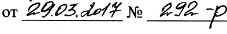 РАЗМЕР РОДИТЕЛЬСКОЙ ПЛАТЫ ЗА ПРИСМОТР И УХОД ЗА ДЕТЬМИ, ОСВАИВАЮЩИМИ ОБРАЗОВАТЕЛЬНЫЕ ПРОГРАММЫ ДОШКОЛЬНОГО ОБРАЗОВАНИЯ, В МУНИЦИПАЛЬНЫХ ОБРАЗОВАТЕЛЬНЫХ ОРГАНИЗАЦИЯХ, РЕАЛИЗУЮЩИХ ОБРАЗОВАТЕЛЬНЫЕ ПРОГРАММЫ ДОШКОЛЬНОГО ОБРАЗОВАНИЯ ПОСЕЩАЮЩИХ ГРУППЫ ПОЛНОГО ДНЯ (10,5-12 ЧАСОВОГО ПРЕБЫВАНИЯ)98,13 рублей в день за присмотр и уход за детьми до 3-х лет в группах с 10,5 - 12 часовым пребыванием, включающую затраты на продукты питания (переменные расходы на присмотр и уход) в размере 88,88 рублей на одного ребенка, а также затраты, связанные с приобретением материальных ценностей и расходных материалов, используемых для обеспечения соблюдения воспитанниками режима дня и личной гигиены (постоянные расходы на присмотр и уход), в размере 9,25 рублей в день;115,35 рублей в день за присмотр и уход за детьми от 3-х до 7-ми лет в группах с 10,5 - 12 часовым пребыванием, включающую затраты на продукты питания (переменные расходы на присмотр и уход) в размере 106,1 рублей на одного ребенка, а также затраты, связанные с приобретением материальных ценностей и расходных материалов, используемых для обеспечения соблюдения воспитанниками режима дня и личной гигиены (постоянные расходы на присмотр и уход), в размере 9,25 рублей в день.